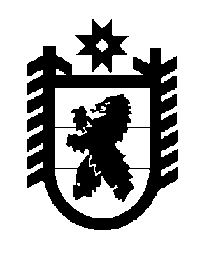 Российская Федерация Республика Карелия    ПРАВИТЕЛЬСТВО РЕСПУБЛИКИ КАРЕЛИЯРАСПОРЯЖЕНИЕот  5 августа 2014 года № 474р-Пг. Петрозаводск В соответствии со статьей 12 Федерального закона от 4 мая 1999 года № 96-ФЗ «Об охране атмосферного воздуха», постановлением Правительства Российской Федерации от 2 марта 2000 года № 183                   «О нормативах выбросов вредных (загрязняющих) веществ в атмосферный воздух и вредных физических воздействий на него» и Законом Республики Карелия от 28 сентября 2000 года № 432-ЗРК «О порядке установления сроков поэтапного достижения предельно допустимых выбросов вредных (загрязняющих) веществ в атмосферный воздух», на основании представления Управления Федеральной службы по надзору в сфере природопользования по Республике Карелия:Утвердить срок поэтапного достижения предельно допустимого выброса вредного (загрязняющего) вещества в атмосферный воздух для Филиала Общества с ограниченной ответственностью «Петербургтеплоэнерго» в Республике Карелия согласно приложению.           ГлаваРеспублики  Карелия                                                             А.П. Худилайнен_______________Приложение к распоряжению Правительства Республики Карелия от 5 августа 2014 года № 474р-ПМестонахождение и наименование организацииНаименование вредного (загрязняющего) вещества, по которому утверждается срок достижения предельно допустимых выбросов вредных (загрязняю-щих) веществ в атмосферный воздух (далее – ПДВ)Срок достижения ПДВОлонецкий район,                        п. Ильинский, котельная по ул. Мошкина, д. 3б, Филиал Общества с ограниченной ответственностью «Петер-бургтеплоэнерго» в Республике Карелияуглерод (сажа)1 апреля                 2015 года